INDICAÇÃO Nº 2565/2017Sugere ao Poder Executivo Municipal de Santa Bárbara d’Oeste e aos órgãos competentes, que reforcem a pintura na faixa de pedestres defronte a escola Profª Maria Augusta Canto Camargo Bilia, localizada na Avenida da Amizade, número 3400 no bairro Parque Planalto.  Excelentíssimo Senhor Prefeito Municipal, Nos termos do Art. 108 do Regimento Interno desta Casa de Leis, dirijo-me a Vossa Excelência para sugerir que, por intermédio do Setor competente reforcem a pintura na faixa de pedestres defronte a escola Profª Maria Augusta Canto Camargo Bilia, localizada na Avenida da Amizade, número 3400 no bairro Parque Planalto, neste município. Justificativa:Solicito ao setor competente para que reforce a pintura nas faixas de pedestres localizadas defronte a escola acima mencionada, haja vista que estão apagadas e danificadas, sendo necessário o reparo o mais breve possível para segurança e bem estar dos alunos, pais e professores (foto).Palácio 15 de Junho - Plenário Dr. Tancredo Neves, 10 de março de 2017.Antonio Carlos RibeiroCarlão Motorista-vereador-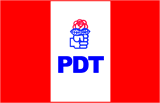 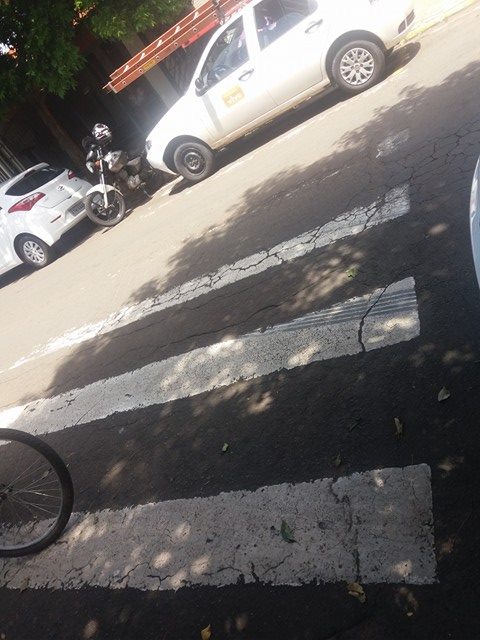 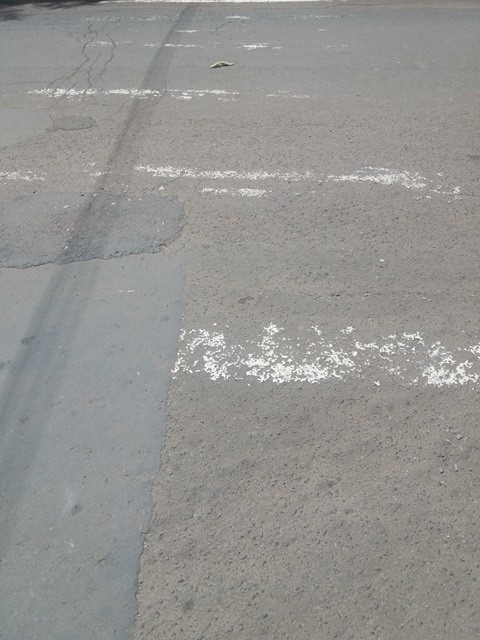 